Drie generaties Nederlandse geschiedenis Doel: schrijf een dagboekfragment van een Elstenaar. In totaal 2-3 pagina’s (exclusief literatuurlijst en bronvermelding/voorblad).In de inleefopdracht neem je de plek in van een Nederlandse man of vrouw woonachtig in Elst in 2000. Je bent geboren in 1918 in Elst, voormalig lid van de NSB en fel anticommunist. Je moeder is geboren in 1880 in Nijmegen en was werkzaam in een opvangkamp voor Belgische vluchteling. Zij stief in 1919 aan de Spaanse Griep. Tevens heb je een aantal documenten van je opa, Lambertus. Die leefde van 1820 tot 1900 in Den Haag en was werkzaam voor Thorbecke.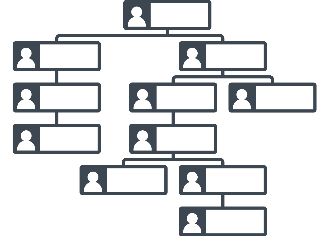 Je blikt in het dagboek terug op de familiegeschiedenis en beschrijft tevens het dagelijks leven. Laat hierin ieder geval onderstaande elementen terugkomen: (tussen haakjes staan de persoon/personen waarover je iets moet schrijven)De opkomst van de parlementaire democratie en de eerste feministische golf; (opa/moeder)Nederland in de Eerste Wereldoorlog; (moeder)De opkomst van Hitler en de NSB; (jijzelf)Het Koninkrijk der Nederlanden in de Tweede Wereldoorlog; (jijzelf) De Koude Oorlog in Nederland tussen 1945 en 1960. (jijzelf)Aanvullende onderdelenMaak een literatuurlijst waarin de boeken en websites staan die je voor de opdracht en de bronnen hebt gebruikt;Verzorg bij jouw leven, dat van je moeder en van je opa een bron, die zo goed mogelijk aansluit bij je verhaal. Drie bronnen in totaal dus, waarvan minstens een spotprent. Bij deze bronnen geef je in het dagboek aan waarom deze bij het verhaal passen.Algemene richtlijnenDe opdracht is individueel. Voorzie jouw document van jouw naam/klas/datum;Wees creatief/origineel;De deadline voor het inleveren is NTB. Inleveren gaat via Magister – opdrachten.Beoordeling							Aantal behaalde punten is het eindcijferCriteria:Te behalen punten (100):LiteratuurlijstBij afwezigheid geen cijferHistorische informatie- Juiste schets historische situatie- Goede historische inleving- Juiste historische begrippen/jaartallen/etc.Per onderdeelSamenhang (logisch/juiste verbanden/oorzaak-gevolg)20Gebruikte bronnen (logisch/toegelicht)10Originaliteit/creativiteit10Taalverzorging10